Федеральное государственное бюджетное образовательное учреждениевысшего образования «Красноярский государственный медицинскийуниверситет имени профессора В.Ф. Войно-Ясенецкого»Министерства здравоохранения Российской ФедерацииФармацевтический колледжДНЕВНИК УЧЕБНОЙ ПРАКТИКИ «Теория и практика лабораторных общеклинических исследований» Ковальчук Алена ВладимировнаФ.И.ОМесто прохождения практики  КрасГМУ Фармацевтический колледжс « 08 » июня  2019 г. по «14» июня 2019 г.Руководитель практики:  Шаталова Наталья ЮрьевнаКрасноярск 2019СОДЕРЖАНИЕ Цели и задачи практики…………………………………………................3Знания, умения, практический опыт, которыми должен овладеть студент после прохождения практики………………………...............….4Тематический план…………………………………………………............5График прохождения практики……………………………………...........6Тематические отчеты о проведенной работе………………………..........7Отчет по практике (цифровой, текстовой)…….......................................64ЦЕЛИ И ЗАДАЧИ ПРАКТИКИЦель учебной практики «Теория и практика лабораторных общеклинических исследований» состоит в закреплении и углублении теоретической подготовки обучающегося, приобретении им практических умений, формировании компетенций, составляющих содержание профессиональной деятельности медицинского технолога.Задачи: 	ознакомление с инструкциями по ТБ при работе в клинической с электроприборами и нагревательными приборами;организация рабочего места для проведения общеклинических исследований безопасной работе;формирование основ социально-личностной компетенции путем приобретения студентом навыков межличностного общения с медицинским персоналом и пациентами; осуществление учета и анализа основных клинико-диагностических показателей;обучение студентов оформлению медицинской документации;отработка практических умений.ЗНАНИЯ, УМЕНИЯ, ПРАКТИЧЕСКИЙ ОПЫТ, КОТОРЫМИ ДОЛЖЕН ОВЛАДЕТЬ СТУДЕНТ ПОСЛЕ ПРОХОЖДЕНИЯ ПРАКТИКИВ результате учебной практики обучающийся должен приобрести практический опыт: определения физических и химических свойств биологических жидкостей;микроскопического исследования биологических материалов: мочи, желудочного сока.Освоить умения: проводить все виды исследований с соблюдением принципов и правил безопасной работы;проводить стерилизацию лабораторной посуды и инструментария; дезинфекцию биологического материала;оказывать первую помощь при несчастных случаях;готовить биологический материал, реактивы, лабораторную посуду оборудование;проводить общий анализ мочи: определять ее физические и химические свойства, приготовить и исследовать под микроскопом осадок мочи; проводить функциональные пробы;проводить дополнительные химические исследования мочи (определение желчных пигментов, кетонов и пр.); проводить количественную микроскопию осадка мочи; работать на анализаторах мочи;  исследовать кислую продукцию желудочного сока.ТЕМАТИЧЕСКИЙ ПЛАН УЧЕБНОЙ ПРАКТИКИ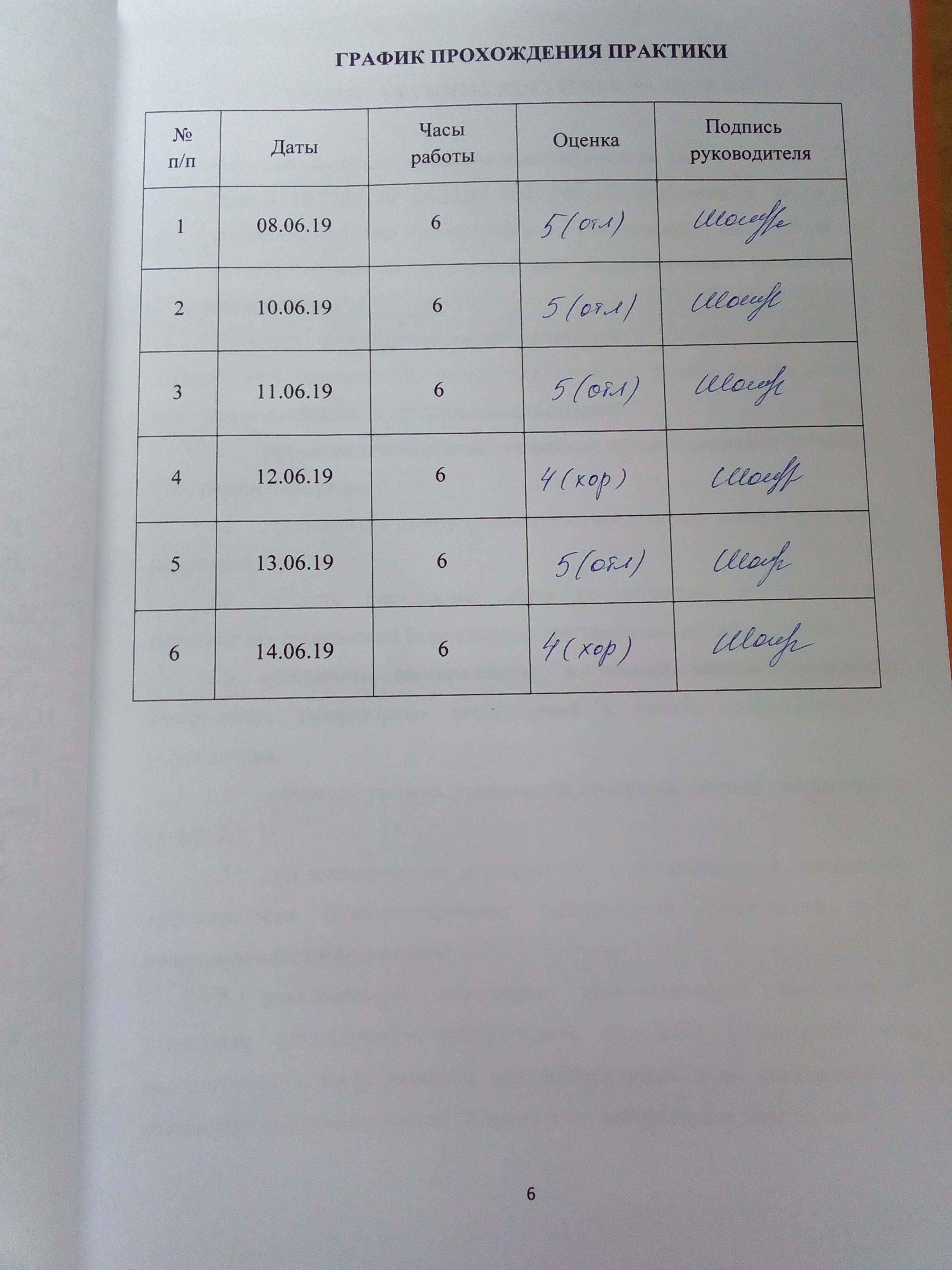 День 1 (08.06.19)ТЕХНИКА БЕЗОПАСНОСТИ ПРИ РАБОТЕ В КДЛИзучение основных приказов и инструкций по ТБ:Приказ № 380 от 25.12.97 МЗ РФ «О состоянии и мерах по совершенствованию лабораторного обеспечения, диагностики и лечения пациентов в учреждениях здравоохранения Российской Федерации». В целях совершенствования деятельности службы клинической лабораторной диагностики, повышения качества работы и обеспечения единства подходов по ее организации приказываю:руководителям органов управления здравоохранением субъектов Российской Федерации:организовать работу клинико-диагностических лабораторий и их персонала;принять неотложные меры по развитию и укреплению материально-технической базы клинико-диагностических лабораторий;обеспечить своевременное, в полном объеме проведение клинических лабораторных исследований в лечебно-профилактических учреждениях; повысить уровень руководства подведомственной лабораторной службой;при планировании мероприятий по организации и повышению эффективности функционирования лабораторной диагностики и ее подразделений предусмотреть:максимальную интеграцию диагностических возможностей различных субдисциплин лабораторной медицины (гематологические, цитологические, биохимические, иммунологические и др. исследования) в составе единой специальности "Клиническая лабораторная диагностика";механизацию и автоматизацию проб подготовительных и аналитических процедур в интересах экономии труда и времени; внедрение лабораторных технологий на основе аналитической надежности и клинической целесообразности; привести наименования должностей медицинского персонала клинико-диагностических лабораторий;управлению научных и образовательных медицинских учреждений:расширить подготовку медицинских технологов в соответствии с потребностями учреждений здравоохранения в данных специалистах;разработать программы подготовки студентов медицинских институтов по специальности "Клиническая лабораторная диагностика";управлению организации медицинской помощи населению, научно-методическому центру по клинической лабораторной диагностики Минздрава России:оказывать организационно-методическую помощь органам управления здравоохранением субъектов Российской Федерации по организации и функционированию службы клинической лабораторной диагностики;разработать с учетом законодательных и нормативных актов в области стандартизации:перечень лабораторных исследований для клинических подразделений различного профиля лечебно-профилактических учреждений с учетом утвержденных Минздравом России отраслевых стандартов медицинской помощи.Приказ № 118 Минздрава РФ «О введение в действие санитарно – эпидемиологических правил и нормативов – СанПиН» от 03.06.2003г.:1. Требования к персональным электронно-вычислительным машинам(ПЭВМ):1.1.	ПЭВМ должны соответствовать требованиям настоящих санитарных правил, и каждый их тип подлежит санитарно-эпидемиологической экспертизе с оценкой в испытательных лабораториях;1.2.	допустимые уровни звукового давления и уровней звука, создаваемого ПЭВМ, не должны превышать установленных значений;1.3.	онцентрация вредных веществ, выделяемых ПЭВМ в воздух помещений, не должны превышать предельно допустимых концентраций (ПДК), установленных для атмосферного воздуха;2. требования к помещения для работы с ПЭВМ:2.1.	помещения для эксплуатации ПЭВМ должны иметь естественное и искусственное освещение;2.2.	помещения, где размещаются рабочие места с ПЭВМ, должны быть оборудованы защитным заземлением (занулением) в соответствии с техническими требованиями по эксплуатации;3. требования к микроклимату, содержанию аэроионов и вредных химических веществ в воздухе на рабочем местах, оборудованных ПЭВМ:3.1.	в помещениях, оборудованных ПЭВМ, проводится ежедневная влажная уборка и систематическое проветривание после каждого часа работы на ПЭВМ;3.2.	уровни положительных и отрицательных аэроионов в воздухе помещений, где расположены ПЭВМ, должны соответствовать действующим санитарно-эпидемиологическим нормативам;3.3.	содержание вредных химических веществ в производственных помещениях, в которых работа с использованием ПЭВМ является основной, не должно превышать предельно допустимых концентраций загрязняющих веществ в атмосферном воздухе населенных мест в соответствии с действующими гигиеническими нормативами;4. требования к уровням шума и вибрации на рабочих местах, оборудованных ПЭВМ:4.1.	в производственных помещениях при выполнении основных или вспомогательных работ с использованием ПЭВМ уровни шума на рабочих местах не должны превышать предельно допустимых значений, установленных для данных видов работ в соответствии с действующими санитарно-эпидемиологическими нормативами; 5.	требования к освещению на рабочих местах, оборудованных ПЭВМ:5.1.	рабочие столы следует размещать таким образом, чтобы видеодисплейные терминалы были ориентированны боковой стороной к световым проемам, чтобы естественный свет падал преимущественно слева;5.2.	следует ограничивать отраженную блесткость на рабочих поверхностях (экран, стол, клавиатура и др.);6.	общие требования к организации рабочих мест пользователей ПЭВМ:6.1.	при размещении рабочих мест с ПЭВМ расстояние между рабочими столами с видеомониторами должно быть не менее 2,0 м, а расстояние между боковыми поверхностями видеомониторов не менее 1,2 м;6.2.	экран видеомонитора должен находиться от глаз пользователя на расстоянии 600- 700 мм, но не ближе 500 мм с учетом размеров алфавитно-цифровых знаков и символов;6.3.	рабочий стул (кресло) должен быть подъемно-поворотным; 7.	требования к организации медицинского обслуживания пользователей ПЭВМ:7.1.	лица, работающие с ПЭВМ более 50 % рабочего времени, должны проходить обязательные предварительные при поступлении на работу и периодические медицинские осмотры в установленном порядке.СанПин 2.1.7.728-99 «Правила сбора, хранения и удаления отходов»:		Таблица 1 - Классификация отходов ЛПУТБ при работе с химическими реактивами1. Перед работой проверяется исправность оборудования, рубильников, наличие заземления;2. При определении запаха химических веществ, следует нюхать осторожно, направляя к себе пары или газы движением руки;3. Нагревание посуды из обычного стекла на  открытом огне без асбестированной сетки запрещено;4. При нагревании жидкости в пробирке держат ее отверстием в сторону от себя и других;5. Работа с едкими и ядовитыми веществами, а также с органическими растворителями проводится только в вытяжных шкафах;6. Работу с ядовитыми веществами проводят в резиновых перчатках и защитных очках;7. Щелочи следует брать из банки щипцами;8. Смешивание или разбрызгивание хим. реактивов, сопровождающихся выделением тепла, следует проводить в термостойкой или фарфоровой посуде;9. Нагревание ядовитых веществ, проводится в круглодонных колбах.ТБ при работе с биологическим материалом1.Работать с биологическим материалом необходимо в спецодежде (мед. халат, шапочка, сменная обувь), при угрозе разбрызгивании крови – в маске, защитных очках, клеенчатом фартуке.2. Все повреждение на кожи рук должны быть заклеены лейкопластырем, необходимо избегать порезов и уколов.3. Запрещается пипетирование крови ртом, необходимо использовать резиновые груши или автоматические дозаторы.4. По окончании работы проводят дезинфекцию рабочей поверхности стола.При попадании биологических жидкостей:на незащищенную кожу - обработать кожу 70% спиртом, вымыть руки дважды с мылом под теплой проточной водой, повторно обработать 70% спиртом;в  глаза – промыть струей воды и закапать 1% водный борной кислоты или 1% раствор азотнокислого серебра или промыть 0,05% раствором марганцовки;в  нос – промыть струей воды и закапать 1% раствора проторгола;в рот – прополоскать водой, а затем 1% водным раствором борной кислоты или 70% этиловым спиртом.Составление задач с эталонами ответов по ТБ: Нарушение ТБ при работе с хим. реактивами, с биологическими жидкостями, с электроприборами.Задача №1. При проведении гематологических исследований произошло попадание крови на поверхность рабочего стола, на халат, кожу рук, конъюнктиву глаз и слизистую оболочку ротовой полости медицинского лабораторного технолога.1.Что нарушил технолог?2.Как это исправить?Ответ: при попадании биологических жидкостей:на незащищенную кожу - обработать кожу 70% спиртом, вымыть руки дважды с мылом под теплой проточной водой, повторно обработать 70% спиртом;в  глаза – промыть струей воды и закапать 1% водный борной кислоты или 1% раствор азотнокислого серебра или промыть 0,05% раствором марганцовки;в  нос – промыть струей воды и закапать 1% раствора проторгола;в рот – прополоскать водой, а затем 1% водным раствором борной кислоты или 70% этиловым спиртом.Задача №2. При работе на центрифуге произошло поражение мед. лабораторного техника электрическим током.1.Указать причины несчастного случая;2.Составить алгоритм оказания первой медицинской помощи.Ответ: причины несчастного случая:наличие поврежденной изоляции шнура питания и корпуса вилки;использование удлинителей и переходников при подключении прибора в сеть;контакт с поврежденным электрическим кабелем;выдергивание вилки из розетки за шнур;работа с приборами в сырых помещениях;самостоятельное устранение неисправности.при поражении электрическим током необходимо:выключить прибор рубильником;отделить пострадавшего от токоведущих путей, которых он касается;провести искусственное дыхание и непрямой массаж сердца;вызвать скорую помощь;сообщить заведующей лабораторией.Задача №3. при работе с кислотой произошло разбрызгивание ее в глаз лаборанта.1.Какие правила ТБ нарушила лаборант?2.Алгоритм действий лаборанта при этой ситуации.Ответ: все работы с кислотами и щелочами нужно проводить в защитных очках;концентрированную соляную и азотную кислоты можно переливать только в вытяжном шкафу.При попадании кислоты на слизистые оболочки необходимо:немедленно начать его промывание под проточной водой (над фонтанчиком, под краном, из чайника или из чашки и т. п.). При этом веки должны быть максимально открыты. Общее время промывания должно составлять 30 минут;если у вас под рукой оказалась аптечка, то лучше промывать глаз специально приготовленным раствором. Для нейтрализации кислот это 2% раствор соды;после промывания обязательно обратитесь к врачу или в травматологический пункт!День 2 (10.06.19)РАБОТА С АППАРАТУРОЙ И ПРИБОРАМИ КДЛИССЛЕДОВАНИЕ ФИЗИЧЕСКИХ СВОЙСТВ МОЧИЗаполнить таблицу:Таблица 2 - Назначение приборов КДЛ2. Записать правила и последовательность работы на приборах: КФЭК-3, центрифуга, микроскоп, дозатор автоматический.Правила и последовательность работы с КФЭК-31.  Присоединить колориметр к сети;2.  Включить тумблер «Сеть»;3. Открыть крышку кюветного отделения;4. Выдержать колориметр во включенном состоянии 15 мин;5. Нажать клавишу «Ш» (0), измерить нулевой отсчет;6. Установить в кюветное отделение кюветы с контрольным раствором (в дальнее гнездо кюветодержателя) и исследуемый раствор (в ближнее гнездо);7. Установить необходимый светофильтр и соответствующий фотоприемник;8. Ручку кюветодержателя установить в левое положение;9. Закрыть крышку кюветного отделения, нажать клавишу «К» (1);10. Ручку кюветодержателя установить в правое положение;11. Нажать клавишу «Д» (5). Отсчет на цифровом табло справа от мигающей запятой соответствует оптической плотности исследуемого раствора.Правила и последовательность работы с центрифугойАлгоритм работы:1. включить в сеть;2. нажать кнопку «Сеть», отрыть крышку;3. составить пробирки, в соответствии с правилом;4. закрыть крышку;5. задать время и скорость вращения ротора (скорость от 200 об/мин до 3000 об/мин);6. нажать кнопку «Старт»;7. открыть крышку можно после полной остановки.Правила работы:1. центрифуга должна стоять на устойчивом, тяжелом столе;2. во время центрифугирования крышка центрифуги должна быть плотно закрыта;3. центрифугировать можно только четное число пробирок, с равным количеством по весу вещества, поставленных одни против другой (если число пробирок нечетное, ставят одну пробирку с дистиллированной водой);4. после выключения центрифуги нужно подождать, пока не закончится вращение, а затем уже открывать крышку.Записать правила работы  с автоматическими дозаторами1. Установить требуемый объем жидкости с помощь операционной кнопки.2. Надеть наконечник и смочить его перед дозированием 3-5 раз жидкостью, которую будут отбирать.3. Нажать большим пальцем на  кнопку до первой остановки.4. Опустить наконечник дозатора в раствор и медленно освободить кнопку.5. Вытолкнуть раствор из наконечника дозатора в пробирку путем нажатия операционной кнопки до упора большим пальцем.6. Снять наконечник нажатием большого пальца на удалитель наконечника.7. По окончанию работы дозатор установить в штатив.Правила работы с микроскопом
1. Работать с микроскопом следует сидя;
2. Микроскоп осмотреть, вытереть от пыли мягкой салфеткой объективы,   окуляр, зеркало;
3. Микроскоп установить перед собой, немного слева на 2-3 см от края стола. Во время работы его не сдвигать;
4. Открыть полностью диафрагму, поднять конденсор в крайнее верхнее положение;
5. Работу с микроскопом всегда начинать с малого увеличения;
6. Опустить объектив 8 х в рабочее положение, т. е. на расстояние 1 см от предметного стекла;
7. Глядя одним глазом в окуляр и пользуясь зеркалом с вогнутой стороной, направить свет от окна в объектив, а затем максимально и равномерно осветить поле зрения;
8. Положить микропрепарат на предметный столик так, чтобы изучаемый объект находился под объективом. Глядя сбоку, опускать объектив при помощи макровинта до тех пор, пока расстояние между нижней линзой объектива и микропрепаратом не станет 4-5 мм;
9. Смотреть одним глазом в окуляр и вращать винт грубой наводки на себя, плавно поднимая объектив до положения, при котором хорошо будет видно изображение объекта. Нельзя смотреть в окуляр и опускать объектив. Фронтальная линза может раздавить покровное стекло, и на ней появятся царапины;
10. Передвигая препарат рукой, найти нужное место, расположить его в центре поля зрения микроскопа;
11. Если изображение не появилось, то надо повторить все операции пунктов 6, 7, 8, 9;
12. Для изучения объекта при большом увеличении сначала нужно поставить выбранный участок в центр поля зрения микроскопа при малом увеличении. Затем поменять объектив на 40 х, поворачивая револьвер, так чтобы он занял рабочее положение. При помощи микрометренного винта добиться хорошего изображения объекта. 13. По окончании работы с большим увеличением, установить малое увеличение, поднять объектив, снять с рабочего столика препарат, протереть чистой салфеткой все части микроскопа, накрыть его полиэтиленовым пакетом и поставить в шкаф.3. Исследовать физические свойства мочи:Записать методику, принцип метода, реактивы и ход определения Цвет мочиВ норме моча имеет соломенно-желтый цвет разной интенсивности. Характерный цвет придают содержащиеся в ней пигменты: урохромы А и В, уроэритрин, стеркобилиноген (уробилин).Методика определения: определяют в проходящем свете, приподняв цилиндр на уровень глаз на фоне листа белой бумаги.		Прозрачность мочиВ норме свежевыжатая моча прозрачна. При стоянии она мутнеет из-за выпадения солей и клеточных элементов и т.д.Методика определения: определяют, смещая цилиндр, находящийся на уровне глаз, по отношению к какому-либо предмету на черном фоне и оценивают как: прозрачная, мутноватая, мутная.	Запах мочиВ норме имеет нерезкий специфический запах. На характер запаха влияет пища, например, употребление чеснока, хрена, кофе. При длительном стоянии появляется запах аммиака. Запах аммиака отмечается при циститах, пиелитах, пиелонефритах. При сахарном диабете у мочи запах ацетона (прелых фруктов) из-за наличия в ней ацетоновых тел.Методика определения: определяется органолептически.Реакция мочиВ норме слабокислая или нейтральная реакция (pH=5,0-7,0). У здоровых людей реакция зависит в основном от принимаемой пищи. От употребления мясной пищи она сдвигается в кислую сторону, а от растительной - в щелочную.Методы определения реакции мочи:1. с помощью индикаторной бумаги (универсальная индикаторная бумага с диапазоном рН 1,0-10,0; специальная индикаторная бумага для определения рН мочи с диапазоном 5,0-8,0, комбинированные тест-полоски);2. унифицированный метод с жидким индикатором бромтимоловым синим (диапазон определения рН 6,0-7,6) по Андрееву.Определение реакции мочи с индикатором бромтимоловым синим (по Андрееву)Реактив: 0,1% раствор индикатора бромтимолового синего.Ход исследования: К 2-3 мл мочи добавляют 1-2 капли индикатора. По цвету раствора судят о реакции мочи: желтый цвет соответствует кислой реакции, бурый цвет – слабокислой, травянистый цвет – нейтральной реакции, буро-зеленый цвет – слабощелочной реакции, сине-зеленый цвет – щелочной реакции.Эта проба очень проста, но дает только ориентировочное представление о реакции мочи. Отличить мочу с нормальной рН от патологически кислой этим методом невозможно.Осадки мочиОбразуются при длительном стоянии или при охлаждении мочи до 0˚С. Осадки могут состоять из солей и клеточных элементов.Макроскопически (то есть на глаз) осадки описывают по трем признакам:- цвету (белые, розовые, кирпично-красные и др.);- характеру (аморфные, кристаллические);- выраженности (обильные, незначительные).Мочевая кислота образует кристаллический осадок кирпично-красного цвета; ураты (соли мочевой кислоты) образуют аморфный осадок розового цвета; фосфаты (соли фосфорной кислоты) дают плотный белый осадок. Клеточные элементы образуют осадки аморфного характера: лейкоциты – беловато-зеленоватого, эритроциты – красного или бурого цвета.Относительная плотность мочиОтносительная плотность (удельный вес) мочи пропорциональна концентрации растворенных в ней веществ: мочевины, мочевой кислоты, креатинина, солей.У здоровых людей относительная плотность мочи колеблется в течение суток от 1,005 до 1,030. В утренней, наиболее концентрированной порции мочи она составляет 1,020-1,026.Относительная плотность мочи определяется с помощью урометра - специального ареометра со шкалой от 1,000 до 1,050.Методика определения: Исследуемую мочу наливают в цилиндр. Диаметр цилиндра должен быть на 1—2 см больше диаметра урометра. Мочу осторожно приливают по стенке цилиндра так, чтобы не образовывалась пена. Сухой урометр медленно погружают и отмечают показания по нижнему мениску после прекращения колебаний урометра.4. Провести исследования проб Зимницкого; 5. Оформить результаты в виде бланка:Вывод: исследовали пробу мочи на физические свойства (кол-во,  цвет, прозрачность, осадок,  реакция, относительная плотность). Исследования показали, что, цвет не соответствует норме (в норме-соломенно-желтый), реакция (в норме-слабокислая). Цвет «пива» свидетельствует о паренхиматозной или механической желтухе. Кислая реакция возможно из-за большого употребления мясной пищи. Остальные показатели в норме.6. Решите задачи:Задача № 1 Количество выпитой жидкости - 1,8л в сутки. Вывод: при исследовании анализа мочи №1 у больного наблюдается синдром гипостенурии (относительная плотность  ниже 1,010-1,011), признак нарушения концентрационной способности почек.Задача № 2Количество выпитой за сутки жидкости 2,9 л.Вывод: при исследовании анализа мочи №2 патологических симптомов не выявлено.Задача № 3Вывод: при исследовании анализа мочи №3 патологических синдромов не выявлено.Составить задачи на следующие синдромы:Никтурия:Гипостенурия:Изостенурия:Олигоурия:Анурия:День 3 (11.06.19)ИССЛЕДОВАНИЕ ХИМИЧЕСКИХ СВОЙСТВ МОЧИ1. Записать методику, принцип метода, реактивы и ход определенияОпределения белка в мочеВ норме белка в моче практически нет. Наличие белка в моче называется протеинурия [от лат. protein белок + urina моча]. Определение белка входит в общий анализ мочи, являясь его обязательным компонентом. Вначале проводят качественное определение белка с помощью:- унифицированной пробы с 20% раствором сульфосалициловой кислоты;- экспресс-тестов типа «Альбуфан».В норме эти пробы отрицательны. Если же они дают положительный результат, то есть если в моче обнаружен белок, то определяют его количество. Для количественного определения белка в моче используются унифицированные методы:- турбидиметрический с 3% раствором сульфосалициловой кислоты;- Брандберга-Робертса-Стольникова;- биуретовый;- с пирогаллоловым красным.Количество белка в моче выражают в г/л. В норме количество белка в моче не превышает 0,033г/л.Качественное определение белка пробой с сульфосалициловой кислотойПринцип: белки, содержащиеся в моче, под действием сульфосалициловой кислоты свертываются (денатурируются), в результате чего происходит помутнение раствора или выпадение в осадок хлопьев.Реактив: 20% раствор сульфосалициловой кислоты (ССК).Подготовительная работа. Мутную мочу фильтруют (центрифугируют). Мочу щелочной реакции подкисляют несколькими каплями 10% уксусной кислоты до слабокислой реакции под контролем индикаторной бумаги.Ход исследования: в 2 химические пробирки одинакового диаметра (опыт и контроль) наливают по 2-3мл подготовленной мочи. В опытную пробирку добавляют 3-4 капли 20% ССК и перемешивают содержимое. Результаты пробы оценивают, сравнивая прозрачность опытной и контрольной пробы на черном фоне в проходящем свете. Появление помутнения в опытной пробирке указывает на наличие белка в моче (положительная проба).Определение количества белка методом Брандберга-Робертса-СтольниковаПринцип: при наслоении мочи на раствор азотной кислоты на границе жидкостей образуется кольцо из денатурированного белка. Чем больше белка, тем быстрее образуется кольцо и тем оно ярче выражено.Реактивы: 50% раствор азотной кислоты или реактив Ларионовой (1% раствор азотной кислоты в насыщенном растворе хлорида натрия).Ход исследования:  в пробирку наливают 1мл реактива Ларионовой и осторожно, по стенке наслаивают такое же количество профильтрованной мочи. В течение 4-х минут следят за появлением кольца на границе жидкостей (на черном фоне в проходящем свете). Отмечают время появления кольца и его характер. Если нитевидное колечко появилось между второй и четвертой минутами, то определение считают законченным и рассчитывают количество белка по формуле. Если кольцо появляется сразу после наслоения (на первой минуте), то необходимо развести мочу и затем повторить наслоение с разведенной мочой. Степень разведения подбирают в зависимости от вида кольца. При нитевидном кольце, появившемся ранее 1 минуты, мочу разводят в 2 раза. Если появилось широкое, рыхлое кольцо, необходимо разбавить мочу в 4 раза. При образовании компактного кольца мочу разводят в 8 раз. Разведение подбирают таким образом, чтобы нитевидное колечко появилось между второй и четвертой минутами. Каждое последующее разведение готовят из предыдущего.Расчет количества белка в моче ведут по формуле:	0,033г/л × разведение ×  поправка	(1)Поправку находят по таблице в зависимости от времени появления кольца.Таблица 3 - Поправки для расчета количества белка в мочеМетод Брандберга-Робертса-Стольникова обладает рядом недостатков: он субъективен, трудоемок, точность определения концентрации белка снижается по мере разведения мочи.Определение количества белка турбидиметрическим методом с сульфосалициловой кислотойПринцип: сульфосалициловая кислота вызывает денатурацию белка с появлением мутности, интенсивность которой пропорциональна количеству белка.Реактивы:1. 3% раствор сульфосалициловой кислоты (ССК);2. 0,9% раствор хлорида натрия;3. стандартный 1% раствор альбумина.Специальное оборудование: фотоэлектроколориметр (ФЭК).Ход исследования: в 2 пробирки (опыт и контроль) наливают по 1,25 мл профильтрованной мочи. В опытную пробирку добавляют 3,75 мл 3% раствора ССК, а в контрольную – 3,75 мл 0,9% раствора хлорида натрия и перемешивают содержимое пробирок. Через 5 минут измеряют оптическую плотность опытной пробы на ФЭКе при длине волны 590-650 нм (светофильтр оранжевый или красный), в кювете на 5 мм, против контрольной пробы.Концентрацию белка определяют по калибровочному графику. Для построения калибровочного графика из стандартного 1% раствора альбумина готовят разведения в соответствии с таблицей 2. Из каждого полученного разведения берут 1,25 мл и обрабатывают как опытные образцы.Прямолинейная зависимость при построении калибровочного графика сохраняется до 1г/л. При более высокой концентрации белка мочу следует развести и учитывать разведение при расчетах.Таблица 4 - Приготовление разведений для построения калибровочного графикаОпределение концентрации белка в моче с пирогаллоловым краснымПринцип: при взаимодействии белка с красителем пирогаллоловым красным образуется окрашенный комплекс, интенсивность поглощения которого на длине волны 600 нм увеличивается с ростом концентрации белка в пробе.Реактивы: раствор пирогаллолового красного и молибдата натрия в сукцинатном буфере, калибровочные растворы белка 1г/л и 0,2 г/л.Специальное оборудование: фотоэлектроколориметр или специальный фотометр МИКРОЛАБ-600 для определения концентрации белка.Ход исследования: приготовить пробы смешением компонентов в количестве, указанном в таблице 5.Таблица 5 - Приготовление пробПосле смешения компонентов пробы инкубируют 15 минут при комнатной температуре. Окраска стабильна в течение 30 минут после завершения инкубирования. Измеряют оптическую плотность опытных проб и калибровочной пробы в кюветах на 1см при длине волны 600нм против холостой пробы.Расчет ведут по формуле: 	С =,	  	(2)где С – концентрация белка в пробе,D образец – оптическая плотность опытной пробы,D стандарт – оптическая плотность калибровочной пробы.Если результат определения более 1,9 г/л, следует развести исследуемый образец в 2 или более раза дистиллированной водой, повторить тест и результат умножить на степень разведения.Если концентрация белка менее 0,07г/л и требуется уточнение результата, повторить анализ с калибровочной пробой 0,2 г/л при соотношении образец/реагент = 1:10.Определение глюкозы в мочеВ моче здоровых людей глюкозы практически нет, так как вся она, перешедшая с фильтратом в первичную мочу, реабсорбируется затем в почечных канальцах. Появление глюкозы в моче называется глюкозурия.  Как правило, глюкозурия является следствием гипергликемии (увеличения содержания глюкозы в крови)  выше 7-9 ммоль/л. Эта концентрация соответствует   почечному порогу  для глюкозы. Методы определения: вначале проводят качественное определение  глюкозы одним из методов:- унифицированной пробой Гайнеса;- с помощью тест-полосок  типа «Глюкотест».Если глюкоза в моче обнаружена, то проводят ее количественное определение унифицированными методами:- методом Альтгаузена;- по цветной реакции с ортотолуидином;- ферментативным глюкозооксидазным методом, который является наиболее точным и специфичным.Количество глюкозы в моче выражается в ммоль/л. 1ммоль/л = 55,51% глюкозы. Качественное определение глюкозы в мочепробой Гайнеса-АкимоваПринцип: метод основан на способности глюкозы восстанавливать в щелочной среде при нагревании гидрат окиси  меди (синего цвета) в гидрат закиси меди (желтого цвета) и закись меди (красного цвета). Реактивы:  реактив Гайнеса:     1) 13,3г кристаллического сульфата меди  растворяют в 400мл дист. воды;    2) 50г едкого натра растворяют в 400мл дист. воды;    3) 15г глицерина растворяют в 200мл дист. воды;    4) смешивают растворы 1 и 2 и тотчас приливают раствор 3.       Получается раствор синего цвета, стойкий при хранении.Ход исследования: к 3-4 мл реактива Гайнеса  добавляют 8-12 капель мочи, содержимое пробирки перемешивают. Ставят в кипящую  водяную баню на 1 минуту. При наличии глюкозы в моче содержимое пробирки приобретает оранжевый, красный или бурый цвет. Если глюкозы в моче нет, то синий цвет реактива не меняется.Проба Гайнеса не является специфической для глюкозы. Кроме глюкозы, эту пробу дают и другие вещества, обладающие восстанавливающими свойствами (мочевая кислота, креатинин, индикан, желчные пигменты и др.).Определение глюкозы в моче с помощью индикаторных тест-полосок  типа «Глюкотест»Принцип: метод основан на специфическом окислении глюкозы ферментом глюкозооксидазой. Образовавшаяся при этом перекись водорода разлагается пероксидазой с выделением атомарного кислорода, который  окисляет краситель с изменением  его  цвета.Ход  исследования: полоску погружают в мочу, чтобы смочилась индикаторная зона. Сразу же помещают полоску на пластмассовую пластинку. Через  2 минуты читают результат, сравнивая цвет индикаторной зоны с прилагаемой шкалой.Моча для исследования на глюкозу должна быть свежесобранной, так как при хранении глюкоза быстро разлагается микроорганизмами.Определение кетоновых телКетонурия (ацетонурия) -  это выделение с мочой кетоновых (ацетоновых) тел. К ацетоновым телам относятся ацетон, ацетоуксусная кислота и β-оксимасляная кислота. В моче здоровых людей они содержатся в следовых количествах и обычными качественными пробами не выявляются.Для определения кетоновых тел используются унифицированные методы:- проба Ланге с нитропруссидом натрия; - экспресс-методы (реактивные полоски, таблетки, порошок).Обнаружение кетоновых тел в моче пробой ЛангеПринцип:  нитропруссид натрия в щелочной среде реагирует с ацетоновыми телами с образованием комплекса красно-фиолетового цвета.Реактивы: 5% раствор нитропруссида натрия, готовят перед употреблением; уксусная кислота концентрированная; аммиак 25%.Ход исследования: в пробирку с 3-5мл мочи добавляют 5-10 капель раствора нитропруссида натрия и 0,5мл уксусной кислоты, перемешивают содержимое пробирки. Осторожно по стенке наслаивают 2-3 мл раствора аммиака. Проба считается положительной, если в течение 3 минут на границе жидкостей образуется красно-фиолетовое кольцо.Определение уробилинаВ моче содержится небольшое количество пигмента уробилина (в норме 1+).Уробилинурия (повышенное содержание уробилина в моче) характерна для паренхиматозных и гемолитических желтух. При механических желтухах уробилин в моче полностью отсутствует. Моча, содержащая увеличенное количество уробилина, имеет коричневый  с оранжевым оттенком цвет (цвет крепкого чая).Для определения уробилина могут использоваться следующие унифицированные методы:- проба Флоранса;- проба Богомолова;- бензальдегидная проба Нейбауэра; - экспресс-тесты (индикаторные полоски). Определение уробилина пробой ФлорансаПринцип: уробилин с соляной кислотой образует соединение красного цвета.Реактивы: серная кислота концентрированная, диэтиловый эфир, соляная кислота концентрированная. Ход исследования: готовят из мочи эфирную вытяжку: к 10мл мочи добавляют 8-10 капель концентрированной серной кислоты, перемешивают и приливают 3-4мл эфира. Закрывают пробирку пробкой и несколько раз осторожно пропускают эфир через слой мочи для экстрагирования уробилина. Дают отстояться слоям. В другую пробирку наливают 2-3мл концентрированной соляной кислоты. Наслаивают на соляную кислоту эфирную вытяжку мочи. При наличии уробилина в моче на границе жидкостей образуется розовое кольцо. Интенсивность окраски кольца пропорциональна  количеству уробилина в моче. Проба высокочувствительна, даже в норме дает слабоположительную реакцию (легкое колечко розового цвета). Этой пробой можно установить полное отсутствие уробилина в моче.Определение билирубинаБилирубин в моче не содержится. Появление его в моче называется билирубинурия. В присутствии билирубина моча приобретает зеленовато-бурый или коричневый с зеленоватым оттенком цвет (цвет пива). Пена мочи,  в норме белая, при этом  окрашивается в желтый цвет.Билирубинурия наблюдается при паренхиматозных и механических желтухах. Для гемолитической желтухи билирубинурия не характерна. Унифицировано несколько  методов обнаружения билирубина в моче:      - проба Фуше;      - проба Розина;      - экспресс-тесты (индикаторные полоски).Обнаружение билирубина пробой РозинаПринцип: билирубин под действием окислителя (йода) превращается в биливердин зеленого цвета.Реактивы: 1% спиртовой раствор йода или раствор Люголя (1г йода + 2г калия йодистого на 300мл воды).Ход  исследования:  на 4-5мл мочи наслаивают раствор йода или раствор Люголя. При наличии билирубина в моче на границе жидкостей появляется кольцо зеленого цвета.Обнаружение билирубина пробой Фуше Принцип: билирубин, предварительно осажденный хлоридом бария,  превращается    под действием хлорного железа в биливердин. Проба очень чувствительна, применяется при сомнительных результатах пробы Розина.Реактивы: 15% раствор хлорида бария, реактив Фуше: 25г трихлоруксусной кислоты растворяют в 100мл дистиллированной воды + 1г хлорного железа.Ход исследования: если реакция мочи щелочная, то необходимо подкислить её несколькими каплями уксусной кислоты. К 10мл мочи добавляют 5мл 15% хлорида бария, перемешивают и фильтруют. Фильтр вынимают  из воронки, помещают его  в чашку Петри на сухой фильтр. На осадок  хлорида бария наносят  1-2 капли реактива Фуше. При наличии в моче билирубина на фильтре появляются пятна сине-зеленого цвета.	Обнаружение кровяного пигмента Наличие в моче свободного кровяного пигмента (гемоглобина) без эритроцитов называется гемоглобинурия. Методы обнаружения гемоглобина в моче: определение  кровяного пигмента не входит в общий анализ мочи. Проводится в тех случаях, когда моча имеет красный или бурый цвет, а при микроскопическом исследовании эритроциты в ней не обнаружены.Для выявления гемоглобина и миоглобина в моче используются следующие методы:- амидопириновая проба; - бензидиновая  проба;- экспресс-метод с помощью реактивных полос.Обнаружение кровяного пигмента в моче амидопириновой пробойПринцип: кровяной пигмент (гемоглобин) обладает пероксидазными свойствами,  то есть способностью расщеплять перекись водорода с образованием атомарного кислорода, который окисляет амидопирин с образованием вещества сине-фиолетового цвета.Реактивы: 5% спиртовой раствор амидопирина, уксусная кислота концентрированная, диэтиловый эфир, 3% раствор перекиси водорода свежеприготовленный. Ход исследования: готовят из мочи уксусно-эфирную вытяжку: к 10мл хорошо перемешанной,  не фильтрованной мочи добавляют 2мл концентрированной уксусной  кислоты, перемешивают и приливают 3-4мл эфира. Закрывают пробирку пробкой и несколько раз осторожно пропускают эфир через слой мочи для экстрагирования гемоглобина, который при взаимодействии с уксусной кислотой превращается в уксуснокислый гематин. В течение нескольких минут дают отстояться слоям. Отсасывают верхний слой (уксусно-эфирную вытяжку) в другую пробирку. Прибавляют 8-10 капель раствора амидопирина и 8-10 капель 3% перекиси водорода. При наличии кровяного пигмента  в моче  образуется сине-фиолетовое окрашивание.2. Исследовать химические свойства мочи;3. Оформить результаты в виде бланка:Вывод: исследовали пробу мочи на химические свойства (на белок, глюкозу, ацетоновые тела, уробилин, билирубин и кровяной пигмент-гемоглобин). Исследования показали, что в данной моче содержится большое количество белка. В норме он отсутствует. Его присутствие свидетельствует о протеинурии (почечной (функциональной) или внепочечной). Присутствует глюкоза (глюкозурия). Ее присутствие, возможно, свидетельствует о заболевании, как сахарный диабет. Также кетонурия, причина которой это сахарный диабет. В моче содержится уробилин. В норме он есть 1+. Присутствует билирубин (билирубинурия). Причина появления-желтухи (паренхиматозная или механическая). Отсутствует гемоглобин - в норме его нет.4. Решить задачи: Задача № 1Рассчитайте количество белка в моче, если при определении его методом Брандберга- Робертса- Стольникова нитевидное колечко появилось сразу же после наслоения цельной мочи, а после повторного наслоения разведенной в соответствующее количество раз мочи нитевидное колечко появилось через 2 минуты. Ответ:  расчет проводится по формуле (поправку и разведение смотреть выше):	0,033 г/л × разведение ×  поправка	(3)	0,033×2×1,125=0,07 г/л.	(4)Задача № 2 Рассчитайте количество белка в моче, если при определении его методом Брандберга- Робертса- Стольникова сразу после наслоения цельной мочи появилось широкое, рыхлое кольцо. После повторного наслоения разведенной в соответствии с методикой мочи нитевидное колечко появилось через 3 минуты.Ответ:  расчет проводится по формуле (поправку и разведение смотреть выше):	0,033г/л × разведение ×  поправка	(5)	0,033×4×0,937=0,12 г/л.	(6)Задача № 3.При наслоении цельной мочи на реактив Ларионовой сразу появилось компактное кольцо. После предусмотренного методикой разведения мочи в 8 раз нитевидное колечко появилось через 3,5 минуты. Рассчитайте содержание белка в моче. Ответ:  расчет проводится по формуле (поправку и разведение смотреть выше):	0,033г/л × разведение ×  поправка	(7)	0,033×8×0,875=0,231г/л. 	(8)День 4 (12.06.19)МИКРОСКОПИЯ МОЧИ ОРИЕНТИРОВОЧНЫМ МЕТОДОМ И ПО НЕЧИПОРЕНКО. ТРЕХСТАКАННАЯ ПРОБА1. Записать методику, принцип метода, реактивы и ход определения.Ориентировочный методМикроскопия нативного препарата мочи: Принцип: микроскопическое исследование нативных препаратов мочевого осадка, полученного при центрифугировании мочи. Исследуемый материал: микроскопическое исследование осадка  проводится  в утренней порции мочи. Исследование осадка желательно выполнить в течение 20 минут  после получения мочи. При более длительном хранении необходимо пробу охладить и добавить консерванты: 0,5мл ледяной уксусной кислоты, чтобы значение рН было 5,0-7,0, так как лучше всего сохраняется моча кислой реакции; тимол  или 40% формалин  (1 капля на 10мл мочи). Через 2-3 часа хранения мочи при комнатной  температуре разрушается около 50% клеток. Низкая относительная плотность мочи (менее 1,010) также приводит к разрушению эритроцитов.Оборудование: центрифуга, микроскоп, центрифужные пробирки, предметные и покровные стекла.  Ход исследования: приготовление препаратов: в центрифужную пробирку наливают 10мл утренней порции мочи после тщательного её перемешивания. Центрифугируют 5 минут при 2000 об/мин. Затем быстрым наклоном пробирки сливают надосадочную жидкость. Оставшийся осадок переносят пипеткой с тонко оттянутым концом на середину предметного стекла и накрывают покровным стеклом. Надо стараться перенести осадок с минимальным количеством жидкости, чтобы покровное стекло закрывало его полностью. Большая капля расплывается, колеблется, препарат становится многослойным, что затрудняет микроскопию. Изучение препаратов начинают с малого увеличения (объектив 8Х,  окуляр 7Х или 10Х) для общего обзора. Более детальное изучение препарата с количественной оценкой структур производят при большом увеличении (объектив 40Х, окуляр 7Х или 10Х),  с опущенным конденсором. Трехстаканная пробаПроводится для ориентировочной оценки источника форменных элементов в моче.  Проба заключается в исследовании трех порций мочи, полученных при однократном мочеиспускании. Перед пробой обследуемый должен удерживать мочу в течение 3-5 часов. В первый сосуд собирается начальная порция (50-60мл), во второй – средняя (самая большая),  в третий – последняя порция мочи. У мужчин третья порция берется после массажа предстательной железы. Помутнение мочи, изменение ее цвета,  обнаружение при микроскопии увеличенного количества лейкоцитов и эритроцитов только  в первой порции указывает на воспаление мочеиспускательного канала. Если патологические примеси обнаруживаются в одинаковом количестве во всех порциях мочи, то вероятнее всего заболевание почек. При обнаружении патологических примесей только в последней порции мочи предполагают локализацию очага  в  мочевом пузыре или в предстательной железе (у мужчин).Определение количества форменных элементов  в 1мл мочи методом Нечипоренко Принцип: определение количества форменных элементов (эритроцитов, лейкоцитов, цилиндров) в 1мл мочи с помощью счетной камеры.Специальное оборудование: микроскоп, счетная камера. Ход определения: исследуют одноразовую порцию мочи (желательно утреннюю) в середине мочеиспускания. Определяют рН мочи, так как в щелочной моче могут частично разрушаться клеточные элементы. 5 или 10мл мочи  центрифугируют при 3500 об/минуту в течение 3 минут. Отсасывают верхний слой, оставляя с осадком 0,5мл (500мкл) мочи при небольшом осадке и 1мл (1000мкл) – при большом объеме осадка. Хорошо перемешивают осадок и заполняют им счетную камеру. Подсчитывают отдельно лейкоциты, эритроциты и цилиндры во всей сетке камеры. Расчет: количества клеток в 1мл мочи ведется по формуле:			  ,	(9)где А – количество подсчитанных элементов в счетной камере; 500(1000) – объем мочи в микролитрах, оставленный вместе с осадком;0,9(3,2) – объём счетной камеры Горяева (Фукса-Розенталя); 5(10) – количество мочи, взятое для центрифугирования, в мл.Нормальные  величины: В 1мл мочи в норме содержится до 1000 эритроцитов и до 2000 лейкоцитов, цилиндры отсутствуют или обнаруживаются не более одного на 4 камеры Горяева или на 1 камеру Фукса-Розенталя.2.Исследовать микроскопическую картину нативного препарата мочи;3. Оформить результаты в виде бланка; Вывод: исследовали образец мочи на выявление организованных осадков. Исследования показали, что в данной моче содержится эритроцитов – 3 (в норме 0-3), лейкоцитов – 2 (в норме 0-5). Цилиндры и эпителиальные клетки отсутствуют.4. Решить задачи: Задача № 1Рассчитайте и оцените количество форменных элементов в 1мл мочи, если в счетной камере Фукса-Розенталя подсчитано 30 эритроцитов и 50 лейкоцитов. Для центрифугирования было взято 10мл мочи, после отсасывания с надосадочной жидкостью оставлен 1мл осадка. Ответ: данная задача решается по формуле:	 ,	(10)			 =937,5;		 =1562,5.	(11)Вывод: количество эритроцитов в норме (норма в 1мл до 1000), лейкоцитов (в норме в 1мл до 2000).Задача № 2Рассчитайте и оцените количество форменных элементов в 1мл мочи, если в счетной камере Фукса-Розенталя подсчитано 180 эритроцитов и 35 лейкоцитов. Для центрифугирования было взято 10мл мочи, после отсасывания с надосадочной жидкостью оставлен 1мл осадка. Ответ: данная задача решается по формуле:	 ,	(12)			 =5625	;	 =1093,75.	(13)Вывод: присутствует большое количество эритроцитов (норма в 1мл до 1000), лейкоциты в норме  (в норме в 1мл до 2000). Присутствие эритроцитов свидетельствует о гематурии.Задача № 3Рассчитайте и оцените количество форменных элементов в 1мл мочи, если в счетной камере Горяева подсчитано 12 эритроцитов и 28 лейкоцитов. Для центрифугирования было взято 5мл мочи, после отсасывания с надосадочной жидкостью оставлен 0,5мл осадка. Ответ: данная задача решается по формуле:	 ,	(14)			 =1333;	 =3111.	(15)Вывод: присутствует большое количество эритроцитов (норма в 1мл до 1000), лейкоцитов  (в норме в 1мл до 2000). Присутствие эритроцитов свидетельствует о гематурии, а лейкоцитов-лейкоцитурии.Задача № 4Рассчитайте и оцените количество форменных элементов в 1мл мочи, если в счетной камере Фукса-Розенталя подсчитано 188 эритроцитов и 16 лейкоцитов. Для центрифугирования было взято 5мл мочи, после отсасывания с надосадочной жидкостью оставлен 0,5мл осадка. Ответ: данная задача решается по формуле:		 ,	(16)			 =5875;	 =500.	(17)Вывод: присутствует большое количество эритроцитов (норма в 1мл до 1000), лейкоциты в норме  (в норме в 1мл до 2000). Присутствие эритроцитов свидетельствует о гематурии.5. Составить кроссворд по теме (не менее 20 вопросов) с эталоном ответов. Вопросы по вертикали: 1. заболевание почек, характеризующееся поражением клубочков почек;2. цилиндры, образованные гиалиновыми и зернистыми цилиндрами при их задержке в канальцах;8. нарушение мочеиспускания, обычно вследствие затруднения выведения мочи из мочевого пузыря при сдавливании мочеиспускательного канала;9. соли фосфорной кислоты, имеющие вид «гробовых крышек»;12. выделение мочи в течении суток с постоянной относительной плотностью, равной относительной плотности плазмы крови- 1,010-1,011;13. частое мочеиспускание;14. отсутствие поступления мочи в мочевой пузырь;15. наличие белка в моче;18. соли мочевой кислоты;19. преобладание ночного диуреза над дневным.Вопросы по горизонтали:3. реактив, использующийся для проведения пробы Геллера;4. неспецифический воспалительный процесс с преимущественным поражением канальцевой системы почки, преимущественно бактериальной этиологии, характеризующееся поражением почечной лоханки (пиелит), чашечек и паренхимы почки (в основном её межуточной ткани);5. воспаление мочевого пузыря;6. проба, служащая для оценки концентрационной способности почек;7. метод определения содержания белка в моче тест-полосками является…;10. заболевание, при котором в моче содержатся кетоновые тела;11. наличие гноя в моче;16. проба для определения количественного содержания глюкозы в моче;17. второй этап образования мочи;20. метод Гайнеса-Акимова является…?Рисунок  1 – Кроссворд  по заданию 5День 5 (12.06.19)ПРОВЕДЕНИЕ ОБЩЕГО АНАЛИЗА МОЧИИССЛЕДОВАНИЕ МОЧИ НА АНАЛИЗАТОРЕ1. Изучение инструкции при работе на анализаторе.1. Работы производить с применением соответствующих средств индивидуальной защиты и при достаточном освещении;2. Выполнять только ту работу, по которой прошел обучение, инструктаж по охране труда. При работе биохимическом анализаторе запрещается:— открывать заднюю и боковые панели, если анализатор находится под напряжением (это может привести к поражению электрическим током);— прикасаться к транспортно-дозирующим устройствам исследуемых образцов и реагентов, промывочным и перемешивающим устройствам, штативам исследуемых образцов и реагентов, а также реакционному штативу при работе анализатора;— прикасаться непосредственно к инфицированным или потенциально инфицировано опасным исследуемым материалам;— производить подсоединение и отсоединение штекера электропитания и сетевого разъема влажными руками.3. Прежде чем продолжить выполнение операции, необходимо дождаться полной остановки всех движущихся частей анализатора;4. Все диспенсеры, мешалки и установки для промывки являются потенциальными источниками инфекции;5. Отсек для использованных кювет является потенциальным источником инфекции. Необходимо соблюдать осторожность и всегда использовать перчатки и спецодежду.2. Записать принцип метода и ход определения на анализаторе (Laura Smart). Принцип метода: тест-полоски анализатора содержат реагенты для анализа содержания в моче следующих элементов и характеристик: билирубина, уробилина, кетонов, нитритов, лейкоцитов, белка, крови (эритроциты +гемоглобин), глюкозы, удельного веса, рН.Ход определения: тест-полоска, с нанесенными на нее реагентами, смачивается в урине; затем тест-полоску помещают на вход анализатора мочи; на выходе получают результат проведенного исследования в распечатанном   виде. 3. Заполнить таблицу:Таблица 6 – Преимущества и недостатки методовДень 6 (14.06.19)ИССЛЕДОВАНИЕ ЖЕЛУДОЧНОГО СОКА. ЗАЧЕТЗаписать принцип метода и ход определения: Методы исследования желудочной секреции:Методы функционального исследования желудка делятся на 2 группы.1. Зондовые, предусматривающие введение в желудок зонда:- одномоментный способ получения желудочного содержимого с помощью толстого зонда через 45-60 минут после пробного хлебного завтрака. Метод считается устаревшим, так как получаемый желудочный сок содержит примесь пищи;- широко используемый в настоящее время фракционный (многомоментный) метод, при котором с помощью тонкого зонда получают чистый желудочный сок без примеси пищи в разные фазы желудочной секреции;- электрометрический метод определения рН желудочного сока с помощью зонда особой конструкции.2. Беззондовые – без введения зонда:- десмоидная проба Сали;	- методы с использованием ионообменных веществ.Определение кислотности желудочного сокаметодом МихаэлисаРеактивы:	1. 0,1N раствор едкого натра;2. 1% спиртовой раствор фенолфталеина;3. 0,5% спиртовой раствор диметиламиноазобензола.Специальное оборудование: бюретки на 20, 25 или 50мл, штатив Бунзена.Ход исследования: в  химический стаканчик мерной пипеткой отмеривают 5мл профильтрованного желудочного сока, добавляют по 1 капле индикаторов – фенолфталеина и диметиламиноазобензола. Отмечают в бюретке исходный (I) уровень щелочи. Титруют щелочью до желто-оранжевого цвета (цвета семги) - II уровень, а затем далее до лимонно-желтого цвета (III уровень) и стойко розового цвета – IV уровень.Расчет: так как для титрования было взято 5мл желудочного сока, а расчет кислотности ведется на 100мл, количество щелочи, пошедшей на разных этапах титрования, умножают на 20.Свободная HCl = (II-I) ·20 ммоль/л.	Общая кислотность = (IV-I) ·20 ммоль/л. Сумма свободной и связанной HCl =  · 20 ммоль/л.Связанная HCl = сумма свободной и связанной HCl – свободная HCl. Кислотный остаток = общая кислотность - сумма свободной и связанной HCl.Определение кислотности желудочного сока методом ТепффераРеактивы:	1. 0,1N раствор едкого натра;2. 1% спиртовой раствор фенолфталеина;3. 0,5% спиртовой раствор диметиламиноазобензола;4. 1% водный раствор ализаринсульфоновокислого натрия.Ход исследования: в два химических стаканчика отмеривают по 5мл профильтрованного желудочного сока. В первый стаканчик добавляют по 1 капле индикаторов – фенолфталеина и диметиламиноазобензола. Отмечают в бюретке исходный (I') уровень щелочи. Титруют щелочью до желто-оранжевого цвета (цвета семги). Отмечают II уровень. Титруют далее до стойко розового цвета (III' уровень). Во второй стаканчик добавляют 1 каплю 1% ализаринсульфоновокислого натрия. Раствор приобретает желтый цвет.Замечают уровень щелочи в бюретке (I уровень). Титруют щелочью до появления светло-фиолетового цвета (IIуровень).Расчет свободной соляной кислоты и общей кислотности проводится по первому стаканчику; связанная соляная кислота рассчитывается по второму стаканчику.Свободная HCl = (II-I) ·20ммоль/л.Общая кислотность = (III-I) · 20ммоль/л.Связанная HCl = [(III – I) – (II – I)] · 20ммоль/л.Определение молочной кислотыВ норме молочная кислота в желудочном соке отсутствует. Она появляется в результате жизнедеятельности палочек молочнокислого брожения при наличии одновременно двух условий: выраженной  гипохлоргидрии  или  ахлоргидрии  и застоя в желудке. Наличие молочной кислоты в желудочном соке характерно для рака желудка.Определение молочной кислоты пробойс карболовой кислотойПринцип: проба основана на изменении окраски раствора за счет образования молочнокислого железа желтого цвета.Реактивы: 1% раствор карболовой кислоты; 10% раствор хлорного железа. Ход исследования: к 2-3мл раствора карболовой кислоты приливают 1 каплю хлорного железа. Раствор приобретает фиолетовый цвет. Затем по каплям добавляют предварительно профильтрованный желудочный сок. В присутствии молочной кислоты появляется желтое окрашивание. Ферментативная активность желудочного сокаПротеолитическая  активность желудочного сока зависит в основном от содержащегося в нем пепсина. Особенно важно  определение активности пепсина для диагностики ахилии. Протеолитическая активность желудочного сока обычно определяется методом Туголукова по количеству расщепленного белка. Определение протеолитической активности желудочного сока методом ТуголуковаРеактивы: 2% раствор сухой плазмы на 0,1N растворе HCl; 10% раствор трихлоруксусной кислоты (ТХУ).Специальное оборудование: точно градуированные центрифужные пробирки, центрифуга, термостат.Ход исследования: профильтрованный желудочный сок разводят в 100 раз  (9,9мл воды + 0,1мл желудочного сока). В одну градуированную центрифужную пробирку помещают 1мл разведенного сока (опыт), в другую – 1мл предварительно прокипяченного сока (контроль).  В обе пробирки добавляют по 2мл 2% раствора сухой плазмы  и ставят их в термостат при 37°С на 20 часов. После этого в каждую пробирку приливают по 2мл 10% ТХУ, перемешивают стеклянной палочкой и центрифугируют 10 минут при 1500 об/мин. По разнице величин осадка в контроле и опыте определяют степень переваривания белка с последующим пересчетом на количество пепсина.Десмоидная проба Сали (беззондовый метод)Принцип: окрашивание мочи красителем (метиленовым синим), который попадает в мешочек из тонкой резины (напальчник) помещают 0,15г метиленового синего, перевязывают кетгутом № 5, концы нити коротко обрезают. Диаметр мешочка должен быть не более 0,5см. Для проверки его герметичности помещают мешочек на 24 часа желудок из мешочка при растворении кетгута под действием HCl и пепсина.   Реактивы: метиленовый синий.Специальное оснащение: тонкая резина, кетгут №5*Ход исследования: в сосуд с водой. Если вода не окрашивается, то мешочек используют для исследования. Перед завтраком обследуемый проглатывает мешочек, а затем собирает мочу через  3, 5 и 20 часов. В присутствии соляной кислоты пепсин желудочного сока растворяет кетгут, метиленовый синий всасывается в кровь и выделяется с мочой, окрашивая ее. Первая порция мочи не окрашена, вторая окрашена в бледно-зеленый и третья – в интенсивно зеленый или синий цвет. При отсутствии в желудочном соке соляной кислоты кетгут не растворяется и моча не окрашивается.  Эта проба является качественной и устанавливает только наличие или отсутствие соляной кислоты в желудочном соке.  Является простым способом ориентировочной диагностики ахлоргидрии.	Исследовать желудочный сок № 1,2,3.Провести расчёт часового напряжения и дебета /час соляной кислоты.Исследовать наличие молочной кислоты в желудочном соке.Исследовать ферментативную активность желудочного сока.Оформление результатов исследования в виде бланков. Результаты исследования:До введения стимулятора (Базальная секреция)После введения стимулятора (Стимулированная секреция)Стимулятор: капустный отвар Решить задачи:Задача № 1Рассчитайте и оцените кислотность, часовое напряжение и дебит-час базальной и стимулируемой секреции. Решение: определяем кислотность базальной секреции (натощак):Свободная HCl = (II-I) ·20 ммоль/л = (1-0)·20 ммоль/л = 20 ммоль/л;Общая кислотность = (IV-I) ·20ммоль/л = (1,7-0)·20 ммоль/л = 34 ммоль/л;Сумма свободной и связанной HCl =  · 20 ммоль/л = 1,6 ммоль/л;Связанная HCl = сумма свободной и связанной HCl – свободная HCl = 1,6-20=-18,4 ммоль/л; Кислотный остаток = общая кислотность - сумма свободной и связанной HCl = 34-1,6=32,4 ммоль/л.Определяем кислотность стимулируемой секреции (1 фаза):Свободная HCl = (II-I) ·20 ммоль/л = (8,2-7,2)·20 ммоль/л = 20 ммоль/л;Общая кислотность = (IV-I) ·20 ммоль/л = (8,7-7,2) ·20 ммоль/л = 30 ммоль/л;Сумма свободной и связанной HCl =  · 20 ммоль/л = 1,4 ммоль/л;Связанная HCl = сумма свободной и связанной HCl – свободная HCl = 1,4-20=-18,6 ммоль/л; Кислотный остаток = общая кислотность - сумма свободной и связанной HCl = 30-1,4=28,6 ммоль/л. Часовое напряжение равно 5мл.Определяем кислотность стимулируемой секреции (2 фаза):Свободная HCl = (II-I) ·20 ммоль/л = (7-5,5)·20 ммоль/л = 30 ммоль/л;Общая кислотность = (IV-I) ·20 ммоль/л = (7,4-5,5) ·20 ммоль/л = 38ммоль/л;Сумма свободной и связанной HCl =  · 20 ммоль/л = 1,8 ммоль/л;Связанная HCl = сумма свободной и связанной HCl – свободная HCl = 1,8-30=-28,2 ммоль/л; Кислотный остаток = общая кислотность - сумма свободной и связанной HCl = 38-1,8=36,2 ммоль/л. Часовое напряжение равно 10мл.Задача № 2Рассчитайте и оцените кислотность, часовое напряжение и дебит-час базальной и стимулируемой секреции. Решение: Расчет свободной соляной кислоты и общей кислотности проводится по первому стаканчику; связанная соляная кислота рассчитывается по второму стаканчику.Определяем кислотность базальной секреции (натощак):Свободная HCl = (II-I) ·20 ммоль/л = (2-0) ·20 ммоль/л=40 ммоль/л;Общая кислотность = (III-I) · 20ммоль/л = (3-0) ·20ммоль/л=60 ммоль/л; Связанная HCl = [(III – I) – (II – I)] · 20 ммоль/л = 50 ммоль/л.Определяем кислотность стимулируемой секреции (1 фаза):	Свободная HCl = (II-I) ·20 ммоль/л = (9,5-6,5)·20 ммоль/л=60 ммоль/л;Общая кислотность = (III-I) · 20 ммоль/л = (10,5-9,5) · 20 ммоль/л=20 ммоль/л; Связанная HCl = [(III – I) – (II – I)] · 20 ммоль/л = 70 ммоль/л.Часовое напряжение равно 30 мл.Определяем кислотность стимулируемой секреции (2 фаза):Свободная HCl = (II-I) ·20 ммоль/л = (12,5-9) ·20 ммоль/л=70 ммоль/л;Общая кислотность = (III-I) · 20 ммоль/л = (15-9) ·20 ммоль/л=120 ммоль/л; Связанная HCl = [(III – I) – (II – I)] · 20 ммоль/л =110 ммоль/л.Часовое напряжение равно 40мл.Защита индивидуальных заданий. Индивидуальные заданиясоставление фото отчёта об учебной практики;составление задач по каждой теме учебной практики (Гордеева);подготовка презентации по теме « Алгоритм проведения общего анализа мочи;подготовка презентации по теме «Алгоритм проведения анализа мочи по Нечипоренко;подготовка презентации по теме « Исследование мочи по Зимницкому»;подготовка презентации по теме «Исследование мочи по Нечипоренко»;подготовка презентации по теме «Исследование кислой продукции желудка»;подготовка презентации по теме «Микроскопическое исследование мочи» Тимохина;составление кроссворда по теме «Исследование мочи»; составление кроссворда по теме «Исследование желудочного содержимого»; составление кроссворда по теме» Микроскопия осадка мочи».Кроссворд по теме «Микроскопия осадка мочи»Вопросы по горизонтали:3. клетки крови, которые в концентрированной моче резко кислой реакции приобретают звездчатую форму;8. цилиндры, состоящие из рыхло расположенного белка;9. цилиндры, образующиеся в просвете канальцев при почечной пиурии;11. реактив, используемый для растворения уратов;12. натриевые и калиевые соли мочевой кислоты;13. увеличение количества лейкоцитов в моче;15. метод, используемый для определения форменных элементов в 1 мл мочи;16. в моче какой реакции могут быть трипельфосфаты, аморфные фосфаты и др;18. увеличение количества эритроцитов в моче;20. содержание гноя в моче.Вопросы по вертикали:1. цилиндры, похожие на гиалиновые, но имеют продольную исчерченность и большую длину, содержащие слизь:2. осадки мочи, представленные солями и кристаллами;4. цилиндры окрашены пигментами мочи в желтоватый цвет;5. соли, имеющие вид почтовых конвертов разной величины;6. клетки эпителия, которые не должны присутствовать в моче;7. проба, проводимая для ориентировочной оценки 	источника форменных элементов в моче;10. 	в какой реакции встречаются соли мочевой кислоты, ураты, оксалаты?;14. наличие в, осадке, каких лейкоцитов характеризует интенсивность воспалительного процесса независимо от места его локализации;17. к каким осадкам относятся цилиндры и эритроциты;	19. соли в виде «гробовых крышек».Рисунок 2 - Кроссворд по теме «Микроскопия осадка мочи»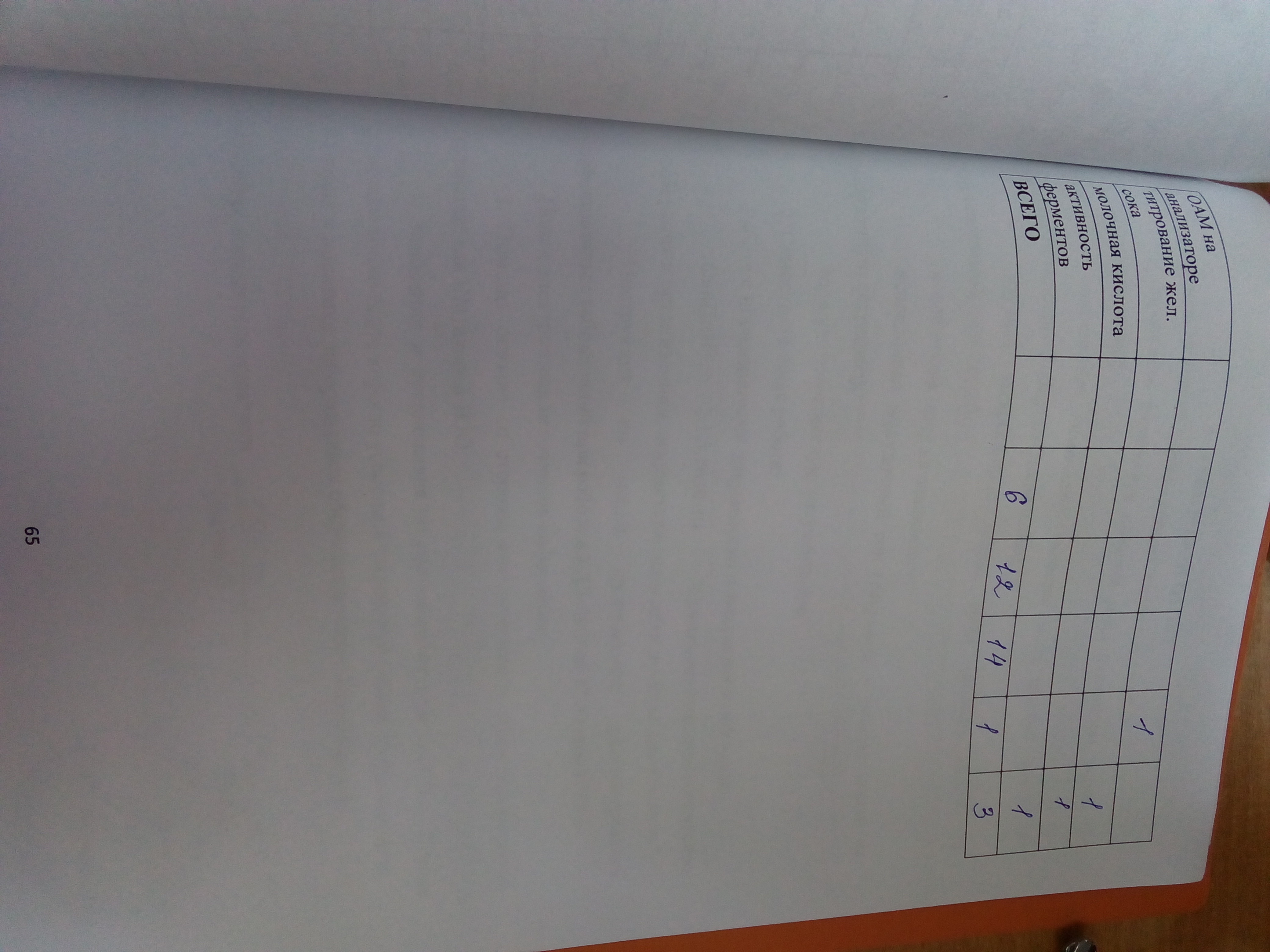 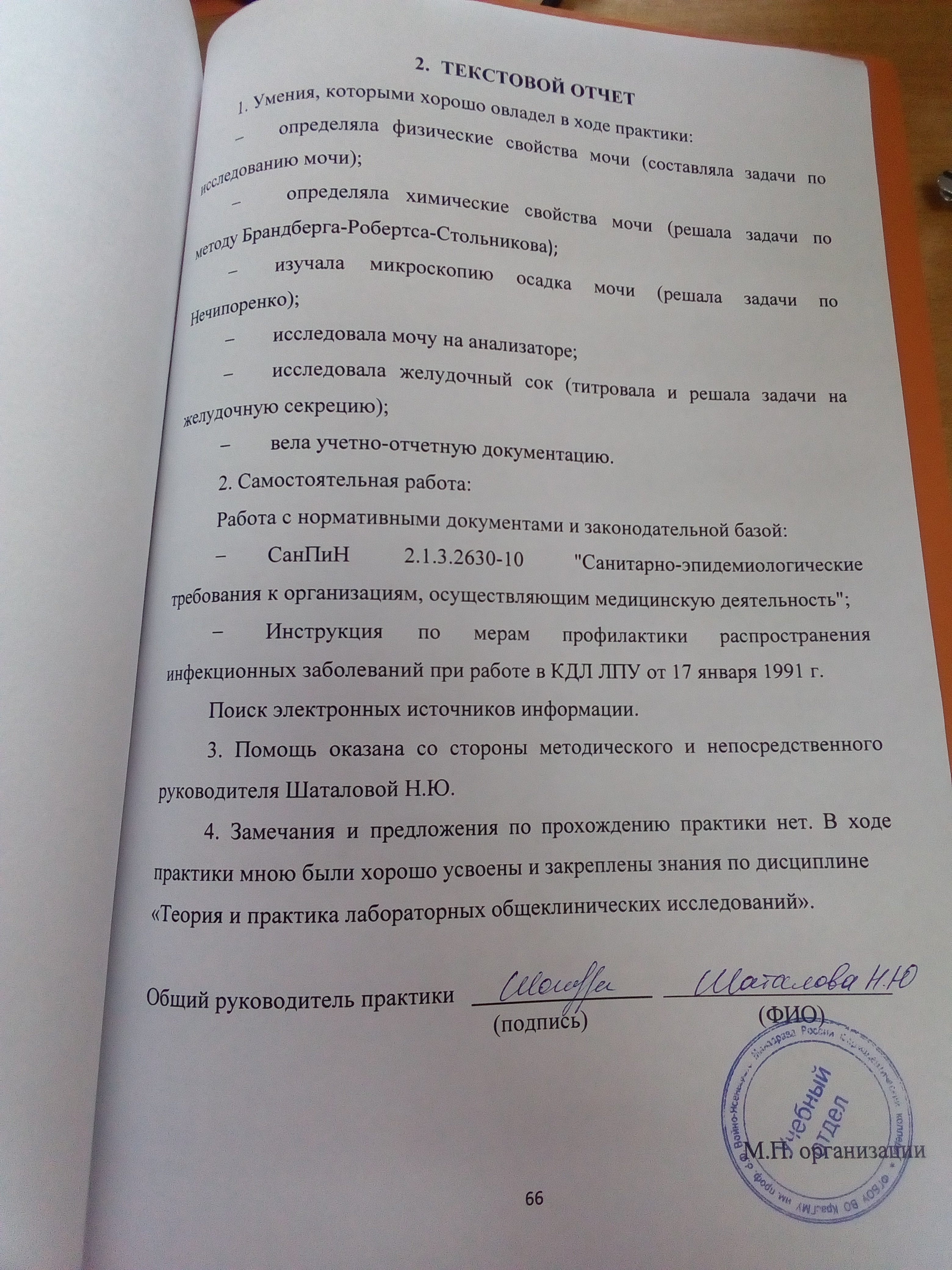 №Наименование разделов и тем практикиКоличествоКоличество№Наименование разделов и тем практикиднейчасов1Ознакомление с правилами работы в КДЛ:ТБ при работе в биохимической лаборатории;Правила безопасной работы с электроприборами и нагревательными приборами;Дезинфекция. Проведение дезинфекции лабораторного инструментария, посуды, оборудования;Организация рабочего места для проведения общеклинических исследований.162Работа с аппаратурой и приборами в КДЛ (термостат, центрифуга, ФЭК, сушильный шкаф).  Работа с мерной посудой.Правила работы с дозаторами фиксированного и переменного объема.Исследование физических свойств мочи проба Зимницкого1243Исследование химических свойств мочи Обязательные дополнительные164Микроскопия мочи: Ориентировочный метод Количественный метод165Проведение общего анализа мочи на анализаторе мочи166Исследование кислой продукции желудка Исследование молочной кислоты в желудочном соке Исследование ферментативной активности желудочного сока16ИтогоИтого636Категория опасностиХарактеристика морфологического составаКЛАСС А 
НеопасныеОтходы, не имеющие контакта с биологическими жидкостями пациентов, инфекционными больницами, нетоксичные отходы. Пищевые отходы всех подразделений ЛПУ кроме инфекционных (в т.ч. кожно-венерологических), фтизиатрических. Мебель, инвентарь, неисправное диагностическое оборудование, не содержащие токсичных элементов. Неинфицированная бумага, смет, строительный мусор и т.д.КЛАСС Б 
Опасные (Рискованные)Потенциально инфицированные отходы. Материалы и инструменты, загрязненные выделениями, в т.ч. кровью. Выделения пациентов. Патологоанатомические отходы. Органические операционные отходы (органы, ткани и т.п.). Все отходы из инфекционных отделений (в т.ч. пищевые). Отходы из микробиологических лабораторий, работающих с микроорганизмами 3-4 групп патогенности1. Биологические отходы вивариев.КЛАСС В 
Чрезвычайно опасныеМатериалы, контактирующие с больными особо опасными инфекциями. Отходы из лабораторий, работающих с микроорганизмами 1-4 групп патогенности. Отходы фтизиатрических, микологических больниц. Отходы от пациентов с анаэробной инфекцией.КЛАСС Г 
Отходы, по составу близкие к промышленнымПросроченные лекарственные средства, отходы от лекарственных и диагностических препаратов, дезсредства, не подлежащие использованию, с истекшим сроком годности. Цитостатики и другие химпрепараты. Ртутьсодержащие предметы, приборы и оборудование.КЛАСС ДРадиоактивные отходыВсе виды отходов, содержащие радиоактивные компоненты.ПриборНазначениеРежим работыФЭКИзмерение концентрации веществ в окрашенных  растворах по их оптической плотности светопропусканияСпектральный диапазон в пределах от 315 до 980 нмМикроскопДля изучения микроструктуры объектов невидимых глазом, для измерения малых размеров и для индикации при измерениях______ЦентрифугаОтделение осадка от надосадочной жидкостиСкорость от 200 об/мин до 3000 об/минДозатор автоматическийАвтоматическое отмеривание и выдача заданного количества вещества в виде порции______Физические свойства:Анализ мочиколичество245млцветцвет «пива»прозрачностьпрозрачнаяосадокотсутствуетреакциякислаяотносительная плотность1,018Клинико-диагностическая лаборатория городской больницы № 1 г. КрасноярскаКлинико-диагностическая лаборатория городской больницы № 1 г. КрасноярскаКлинико-диагностическая лаборатория городской больницы № 1 г. КрасноярскаКлинико-диагностическая лаборатория городской больницы № 1 г. КрасноярскаКлинико-диагностическая лаборатория городской больницы № 1 г. КрасноярскаКлинико-диагностическая лаборатория городской больницы № 1 г. КрасноярскаАНАЛИЗ МОЧИ ПО ЗИМНИЦКОМУ № 1«26» октября 2011г. отделение урологическоеАНАЛИЗ МОЧИ ПО ЗИМНИЦКОМУ № 1«26» октября 2011г. отделение урологическоеАНАЛИЗ МОЧИ ПО ЗИМНИЦКОМУ № 1«26» октября 2011г. отделение урологическоеАНАЛИЗ МОЧИ ПО ЗИМНИЦКОМУ № 1«26» октября 2011г. отделение урологическоеАНАЛИЗ МОЧИ ПО ЗИМНИЦКОМУ № 1«26» октября 2011г. отделение урологическоеАНАЛИЗ МОЧИ ПО ЗИМНИЦКОМУ № 1«26» октября 2011г. отделение урологическоеФ. И.О. больного Семенов Я. Я.Ф. И.О. больного Семенов Я. Я.Ф. И.О. больного Семенов Я. Я.Ф. И.О. больного Семенов Я. Я.Ф. И.О. больного Семенов Я. Я.Ф. И.О. больного Семенов Я. Я.ВремяКол-во мочи, млОтносит. плотностьВремяКол-во мочи, млОтносит. Плотность6-9час.2401,00518-21 час1501,0059-12 час1501,00621-24 часа751,00912-15 час.1751,0050-3 часа1301,00815-18 час.1001,0073-6 час .501,007Проба ЗимницкогоДневной диурез665Ночной диурез405Дневной:ночной диурез1,64Суточный диурез1070Мах плотность1,009Min плотность1,005Мах-Min1,004ИзостенурияГипостенурияпреобладаетНиктурияКлинико-диагностическая лаборатория городской больницы № 1 г. КрасноярскаКлинико-диагностическая лаборатория городской больницы № 1 г. КрасноярскаКлинико-диагностическая лаборатория городской больницы № 1 г. КрасноярскаКлинико-диагностическая лаборатория городской больницы № 1 г. КрасноярскаКлинико-диагностическая лаборатория городской больницы № 1 г. КрасноярскаКлинико-диагностическая лаборатория городской больницы № 1 г. КрасноярскаАНАЛИЗ МОЧИ ПО ЗИМНИЦКОМУ № 2«22» апреля 2013г. Отделение урологическоеАНАЛИЗ МОЧИ ПО ЗИМНИЦКОМУ № 2«22» апреля 2013г. Отделение урологическоеАНАЛИЗ МОЧИ ПО ЗИМНИЦКОМУ № 2«22» апреля 2013г. Отделение урологическоеАНАЛИЗ МОЧИ ПО ЗИМНИЦКОМУ № 2«22» апреля 2013г. Отделение урологическоеАНАЛИЗ МОЧИ ПО ЗИМНИЦКОМУ № 2«22» апреля 2013г. Отделение урологическоеАНАЛИЗ МОЧИ ПО ЗИМНИЦКОМУ № 2«22» апреля 2013г. Отделение урологическоеФ. И.О. больного Иванов И.Г.Ф. И.О. больного Иванов И.Г.Ф. И.О. больного Иванов И.Г.Ф. И.О. больного Иванов И.Г.Ф. И.О. больного Иванов И.Г.Ф. И.О. больного Иванов И.Г.ВремяКол-во мочи, млОтносит. плотностьВремяКол-во мочи, млОтносит. плотность6-9 час2601,02018-21 час1001,0139-12 час2501,01021-24 часа751,01912-15 час3001,0160-3 часа01,02115-18 час3101,0103-6 час501,026Проба ЗимницкогоДневной диурез1120Ночной диурез225Дневной: ночной диурез4,9Суточный диурез1345Мах плотность1,026Min плотность1,010Мах-Min1,016ИзостенурияГипостенурияНиктурияКлинико-диагностическая лаборатория городской больницы № 1 г. КрасноярскаКлинико-диагностическая лаборатория городской больницы № 1 г. КрасноярскаКлинико-диагностическая лаборатория городской больницы № 1 г. КрасноярскаКлинико-диагностическая лаборатория городской больницы № 1 г. КрасноярскаКлинико-диагностическая лаборатория городской больницы № 1 г. КрасноярскаКлинико-диагностическая лаборатория городской больницы № 1 г. КрасноярскаАНАЛИЗ МОЧИ ПО ЗИМНИЦКОМУ № 3 « 25 » января 2023г. отделение урологическоеАНАЛИЗ МОЧИ ПО ЗИМНИЦКОМУ № 3 « 25 » января 2023г. отделение урологическоеАНАЛИЗ МОЧИ ПО ЗИМНИЦКОМУ № 3 « 25 » января 2023г. отделение урологическоеАНАЛИЗ МОЧИ ПО ЗИМНИЦКОМУ № 3 « 25 » января 2023г. отделение урологическоеАНАЛИЗ МОЧИ ПО ЗИМНИЦКОМУ № 3 « 25 » января 2023г. отделение урологическоеАНАЛИЗ МОЧИ ПО ЗИМНИЦКОМУ № 3 « 25 » января 2023г. отделение урологическоеФ. И.О. больного Шухов В.Г.Ф. И.О. больного Шухов В.Г.Ф. И.О. больного Шухов В.Г.Ф. И.О. больного Шухов В.Г.Ф. И.О. больного Шухов В.Г.Ф. И.О. больного Шухов В.Г.ВремяКол-во мочи, млОтносит. плотностьВремяКол-во мочи, млОтносит. плотность6-9 час .2801,01718-21 час1751,0179-12час2751,01021-24 часа2201,01112-15 час.2101,0160-3 часа2701,01015-18 час.1001,0133-6 час2001,019Проба ЗимницкогоДневной диурез865Ночной диурез865Дневной:ночной диурез1Суточный диурез1730Мах плотность1,019Min плотность1,010Мах-Min1,009ИзостенурияГипостенурияНиктурияПоликлиника №3 г. КрасноярскаПоликлиника №3 г. КрасноярскаПоликлиника №3 г. КрасноярскаПоликлиника №3 г. КрасноярскаПоликлиника №3 г. КрасноярскаПоликлиника №3 г. КрасноярскаАНАЛИЗ МОЧИ ПО ЗИМНИЦКОМУ «02» октября 2019г. отделение урологическоеАНАЛИЗ МОЧИ ПО ЗИМНИЦКОМУ «02» октября 2019г. отделение урологическоеАНАЛИЗ МОЧИ ПО ЗИМНИЦКОМУ «02» октября 2019г. отделение урологическоеАНАЛИЗ МОЧИ ПО ЗИМНИЦКОМУ «02» октября 2019г. отделение урологическоеАНАЛИЗ МОЧИ ПО ЗИМНИЦКОМУ «02» октября 2019г. отделение урологическоеАНАЛИЗ МОЧИ ПО ЗИМНИЦКОМУ «02» октября 2019г. отделение урологическоеФ. И.О. больного Деревяшко Ю.Д.Ф. И.О. больного Деревяшко Ю.Д.Ф. И.О. больного Деревяшко Ю.Д.Ф. И.О. больного Деревяшко Ю.Д.Ф. И.О. больного Деревяшко Ю.Д.Ф. И.О. больного Деревяшко Ю.Д.ВремяКол-во мочи, млОтносит. плотностьВремяКол-во мочи, млОтносит. Плотность6-9час.1401,00518-21 час1501,0059-12 час1501,00621-24 часа1751,00912-15 час.1051,0050-3 часа2301,00815-18 час.1001,0073-6 час .1701,007Поликлиника № 1 г. КрасноярскаПоликлиника № 1 г. КрасноярскаПоликлиника № 1 г. КрасноярскаПоликлиника № 1 г. КрасноярскаПоликлиника № 1 г. КрасноярскаПоликлиника № 1 г. КрасноярскаАНАЛИЗ МОЧИ ПО ЗИМНИЦКОМУ «16» октября 2012г. отделение гинекологическоеАНАЛИЗ МОЧИ ПО ЗИМНИЦКОМУ «16» октября 2012г. отделение гинекологическоеАНАЛИЗ МОЧИ ПО ЗИМНИЦКОМУ «16» октября 2012г. отделение гинекологическоеАНАЛИЗ МОЧИ ПО ЗИМНИЦКОМУ «16» октября 2012г. отделение гинекологическоеАНАЛИЗ МОЧИ ПО ЗИМНИЦКОМУ «16» октября 2012г. отделение гинекологическоеАНАЛИЗ МОЧИ ПО ЗИМНИЦКОМУ «16» октября 2012г. отделение гинекологическоеФ. И.О. больного Шишкин Г.О.Ф. И.О. больного Шишкин Г.О.Ф. И.О. больного Шишкин Г.О.Ф. И.О. больного Шишкин Г.О.Ф. И.О. больного Шишкин Г.О.Ф. И.О. больного Шишкин Г.О.ВремяКол-во мочи, млОтносит. плотностьВремяКол-во мочи, млОтносит. Плотность6-9час.2401,00918-21 час1501,0059-12 час1501,00521-24 часа751,00412-15 час.1751,0040-3 часа1301,00815-18 час.1001,0093-6 час .501,007Клинико-диагностическая лаборатория городской больницы № 67 г. ОмскаКлинико-диагностическая лаборатория городской больницы № 67 г. ОмскаКлинико-диагностическая лаборатория городской больницы № 67 г. ОмскаКлинико-диагностическая лаборатория городской больницы № 67 г. ОмскаКлинико-диагностическая лаборатория городской больницы № 67 г. ОмскаКлинико-диагностическая лаборатория городской больницы № 67 г. ОмскаАНАЛИЗ МОЧИ ПО ЗИМНИЦКОМУ «17» октября 2017г. отделение хирургическоеАНАЛИЗ МОЧИ ПО ЗИМНИЦКОМУ «17» октября 2017г. отделение хирургическоеАНАЛИЗ МОЧИ ПО ЗИМНИЦКОМУ «17» октября 2017г. отделение хирургическоеАНАЛИЗ МОЧИ ПО ЗИМНИЦКОМУ «17» октября 2017г. отделение хирургическоеАНАЛИЗ МОЧИ ПО ЗИМНИЦКОМУ «17» октября 2017г. отделение хирургическоеАНАЛИЗ МОЧИ ПО ЗИМНИЦКОМУ «17» октября 2017г. отделение хирургическоеФ. И.О. больного Иванова Ф.Е.Ф. И.О. больного Иванова Ф.Е.Ф. И.О. больного Иванова Ф.Е.Ф. И.О. больного Иванова Ф.Е.Ф. И.О. больного Иванова Ф.Е.Ф. И.О. больного Иванова Ф.Е.ВремяКол-во мочи, млОтносит. плотностьВремяКол-во мочи, млОтносит. Плотность6-9час.2401,01018-21 час1501,0119-12 час1501,00921-24 часа751,01012-15 час.1751,0100-3 часа1301,01015-18 час.1001,0093-6 час .501,009Клинико-диагностическая лаборатория городской больницы № 10 г. КемеровоКлинико-диагностическая лаборатория городской больницы № 10 г. КемеровоКлинико-диагностическая лаборатория городской больницы № 10 г. КемеровоКлинико-диагностическая лаборатория городской больницы № 10 г. КемеровоКлинико-диагностическая лаборатория городской больницы № 10 г. КемеровоКлинико-диагностическая лаборатория городской больницы № 10 г. КемеровоАНАЛИЗ МОЧИ ПО ЗИМНИЦКОМУ № 1«26» октября 2019г. отделение урологическоеАНАЛИЗ МОЧИ ПО ЗИМНИЦКОМУ № 1«26» октября 2019г. отделение урологическоеАНАЛИЗ МОЧИ ПО ЗИМНИЦКОМУ № 1«26» октября 2019г. отделение урологическоеАНАЛИЗ МОЧИ ПО ЗИМНИЦКОМУ № 1«26» октября 2019г. отделение урологическоеАНАЛИЗ МОЧИ ПО ЗИМНИЦКОМУ № 1«26» октября 2019г. отделение урологическоеАНАЛИЗ МОЧИ ПО ЗИМНИЦКОМУ № 1«26» октября 2019г. отделение урологическоеФ. И.О. больного Горячкин И.Е.Ф. И.О. больного Горячкин И.Е.Ф. И.О. больного Горячкин И.Е.Ф. И.О. больного Горячкин И.Е.Ф. И.О. больного Горячкин И.Е.Ф. И.О. больного Горячкин И.Е.ВремяКол-во мочи, млОтносит. плотностьВремяКол-во мочи, млОтносит. Плотность6-9час.401,01518-21 час501,0059-12 час501,01621-24 часа851,01912-15 час.751,0050-3 часа551,02015-18 час.551,0173-6 час .501,017Клинико-диагностическая лаборатория городской больницы № 13 г. КрасноярскаКлинико-диагностическая лаборатория городской больницы № 13 г. КрасноярскаКлинико-диагностическая лаборатория городской больницы № 13 г. КрасноярскаКлинико-диагностическая лаборатория городской больницы № 13 г. КрасноярскаКлинико-диагностическая лаборатория городской больницы № 13 г. КрасноярскаКлинико-диагностическая лаборатория городской больницы № 13 г. КрасноярскаАНАЛИЗ МОЧИ ПО ЗИМНИЦКОМУ «08» октября 2010г. отделение урологическоеАНАЛИЗ МОЧИ ПО ЗИМНИЦКОМУ «08» октября 2010г. отделение урологическоеАНАЛИЗ МОЧИ ПО ЗИМНИЦКОМУ «08» октября 2010г. отделение урологическоеАНАЛИЗ МОЧИ ПО ЗИМНИЦКОМУ «08» октября 2010г. отделение урологическоеАНАЛИЗ МОЧИ ПО ЗИМНИЦКОМУ «08» октября 2010г. отделение урологическоеАНАЛИЗ МОЧИ ПО ЗИМНИЦКОМУ «08» октября 2010г. отделение урологическоеФ. И.О. больного Канарейкина Я.Ф.Ф. И.О. больного Канарейкина Я.Ф.Ф. И.О. больного Канарейкина Я.Ф.Ф. И.О. больного Канарейкина Я.Ф.Ф. И.О. больного Канарейкина Я.Ф.Ф. И.О. больного Канарейкина Я.Ф.ВремяКол-во мочи, млОтносит. плотностьВремяКол-во мочи, млОтносит. Плотность6-9час.121,01418-21 час01,0219-12 час01,01621-24 часа71,02912-15 час.61,0150-3 часа01,01815-18 час.01,0273-6 час .51,027Время образования кольца, минутыПоправка1 мин. – 1мин.15 сек.1,3751 мин. 15 сек. – 1 мин. 30 сек.1,251 мин. 30 сек. – 1 мин. 45 сек. 1,1871 мин. 45 сек. – 2 мин.1,1252 мин. – 2 мин. 30 сек.1,0622 мин. 30 сек. – 3 мин. 1,03 мин. – 3 мин. 30 сек.0,9373 мин. 30 сек. – 4 мин.0,875№№1%  раствор альбумина, мл0,9% раствор NaCl, млКонцентрациябелка, г/л10,059,950,0520,19,90,130,29,80,240,59,50,551,09,01,0КомпонентыХолостая пробаКалибровочная проба 1г/лОпытная пробаОбразец--20 мклКалибровочный раствор 1,0 г/л-20 мкл-Вода дистиллированная20 мкл--Реагент 1мл1мл1млХимическое исследованиеАнализ мочиБелок:с 20% ССКс 3% ССК (турбидиметрический метод)тест-полоски «Альбуфан»присутствует (помутнение раствора)Е=0,049; С=0,43 г/лположительноГлюкоза:проба Гайнеса-Акимоваметод Альтгаузена«глюкотест»присутствует (красный раствор)Е=0,022; С=5ммоль/л	отрицательноАцетоновые тела:тест-полоскиположительно (0,5ммоль/л) Билирубин:тест-полоскиположительно (4,5 мкмоль/л)Уробилин:тест-полоскиположительно (0,9 мкмоль/л)Гемоглобин:тест-полоскиотрицательноЭлементы осадкаРезультатыЭпителиальные клетки:- плоские- переходные- почечныеЭритроциты3Лейкоциты2Цилиндры1гломерул2воонсе13пкфоорлви16альтгаузена5цистит8дадик3ларионовойз18уиыуру4пиелонефри9т17реабсорбцияр15пити11пиурияыяпо7полукол12ичестве19ннымзлеи6зимницкогоьи20качественнымсфнт10ди14абетоуунесррунфиируаяяиртяиыяРучным методом(по Зимницкому)Ручным методом(по Зимницкому)На автоматическом анализатореНа автоматическом анализатореПреимуществаНедостаткиПреимуществаНедостаткивозможность обнаружить патологию почек на разных стадиях развитияневозможность определения вида патологииточность определяемых параметровдорогое оборудованиевысокая информативность и точностьтрудоемкость сбора мочи в течении сутокширокий спектр опцийзависимость от электричестване инвазивный способ исследованияесть вероятность недостоверного результата при неправильном сборе мочисведение к минимуму риска возникновения ошибок по результатам исследованийпочти полное отсутствие противопоказанийвыдача результатов меньше 1 минуту№ пор-цииКоличес-тво сока в млТитрационные единицы (ммоль/л HCl)Титрационные единицы (ммоль/л HCl)Титрационные единицы (ммоль/л HCl)Титрационные единицы (ммоль/л HCl)слизькровьжелчьПепсин№ пор-цииКоличес-тво сока в млОбщая кислотностьСвобод-ная соляная кислотаСвязан-ная соляная кислотаКислотный остатокслизькровьжелчьПепсин04550504024----1506560505----23572555516----34062605012----44065565515----55070505513----65555555510----74075606011----84565454514----Уровни NaOHУровни NaOHУровни NaOHУровни NaOHКол-во жел.сокаIIIIIIIVКол-во жел.соканатощакнатощак01,01,51,710 мл1 фаза секреции15 мин1,73,13,43,65 мл1 фаза секреции30 мин3,65,15,55,815мл1 фаза секреции45 мин5,86,86,97,210 мл1 фаза секреции60 мин7,28,28,58,75 млГистамин 0,5 мл п/кГистамин 0,5 мл п/кГистамин 0,5 мл п/кГистамин 0,5 мл п/кГистамин 0,5 мл п/кГистамин 0,5 мл п/кГистамин 0,5 мл п/к2 фаза секреции15 мин01,52,02,215 мл2 фаза секреции30 мин2,23,33,73,920 мл2 фаза секреции45 мин3,95,05,35,515 мл2 фаза секреции60 мин5,57,07,27,410 млУровни NaOHУровни NaOHУровни NaOHУровни NaOHУровни NaOHУровни NaOHКол-во жел. сока1 стаканчик1 стаканчик1 стаканчик1 стаканчик2 стаканчик2 стаканчикКол-во жел. сокаIIIIIIIIIIIКол-во жел. сокаНатощакНатощак02,02,03,03,05,525 мл1 фаза секреции15 мин03,03,04,04,07,530 мл1 фаза секреции30 мин7,510,010,011,511,515,040 мл1 фаза секреции45 мин02,52,53,53,56,525 мл1 фаза секреции60 мин6,59,59,510,510,514,030 млКапустный отвар, 200млКапустный отвар, 200млКапустный отвар, 200млКапустный отвар, 200млКапустный отвар, 200млКапустный отвар, 200млКапустный отвар, 200млКапустный отвар, 200млКапустный отвар, 200мл2 фаза секреции15 мин04,05,05,05,09,550 мл2 фаза секреции30мин9,513,015,015,015,520,545 мл2 фаза секреции45 мин03,05,05,05,09,040 мл2 фаза секреции60 мин9,012,515,015,015,020,540 мл4эп2ниетоер9лейкоцитарныеги6паа5оон13лейкоцитурия1цкчиьисезнлачоыи8гиалиновыенаоад10ктг15нечипоренко3эри7троцитыонорсыие11селен14а16щел17очнойдхокрысйт18гема19туриятиар12уратывн20пиуриякнипаызенеолнвьаафянонсыфеаты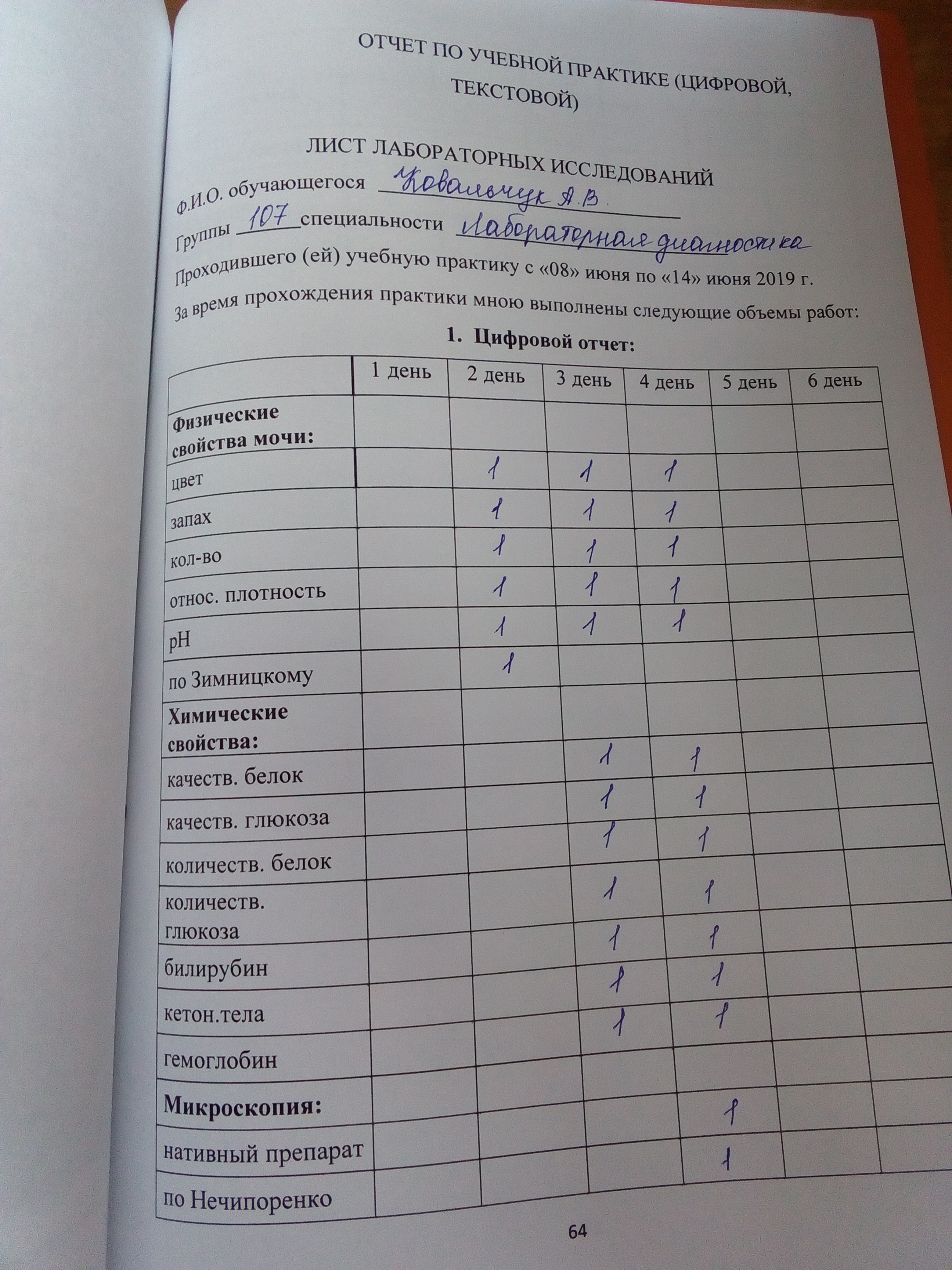 